23.08.2017г. В гостях у светофораЕжегодно в августе отмечается Международный день светофора. Не смогли обойти стороной этот праздник и ребята, отдыхающие в Детском оздоровительном лагере «Солнечный берег», ведь знакомство с таким средством регулирования дорожного движения каждый из нас начинает еще в детстве.5 августа на базе ДОЛ «Солнечный берег» совместно с отделом ГИБДД О МВД России  по м.р. Безенчукский проведена квест-игра «В гостях у светофора». Целью игры стала профилактика дорожно-транспортных происшествий с участием детей. Ребята выполняли задания на стациях, показывая свои знания дорожных знаков, правил дорожного движения и поведения на транспорте. По окончанию квеста госинспектор ГИБДД Анненков Андрей Васильевич наградил отряд победителей и провел со всеми детьми беседу о необходимости строгого соблюдения правил дорожного движения. 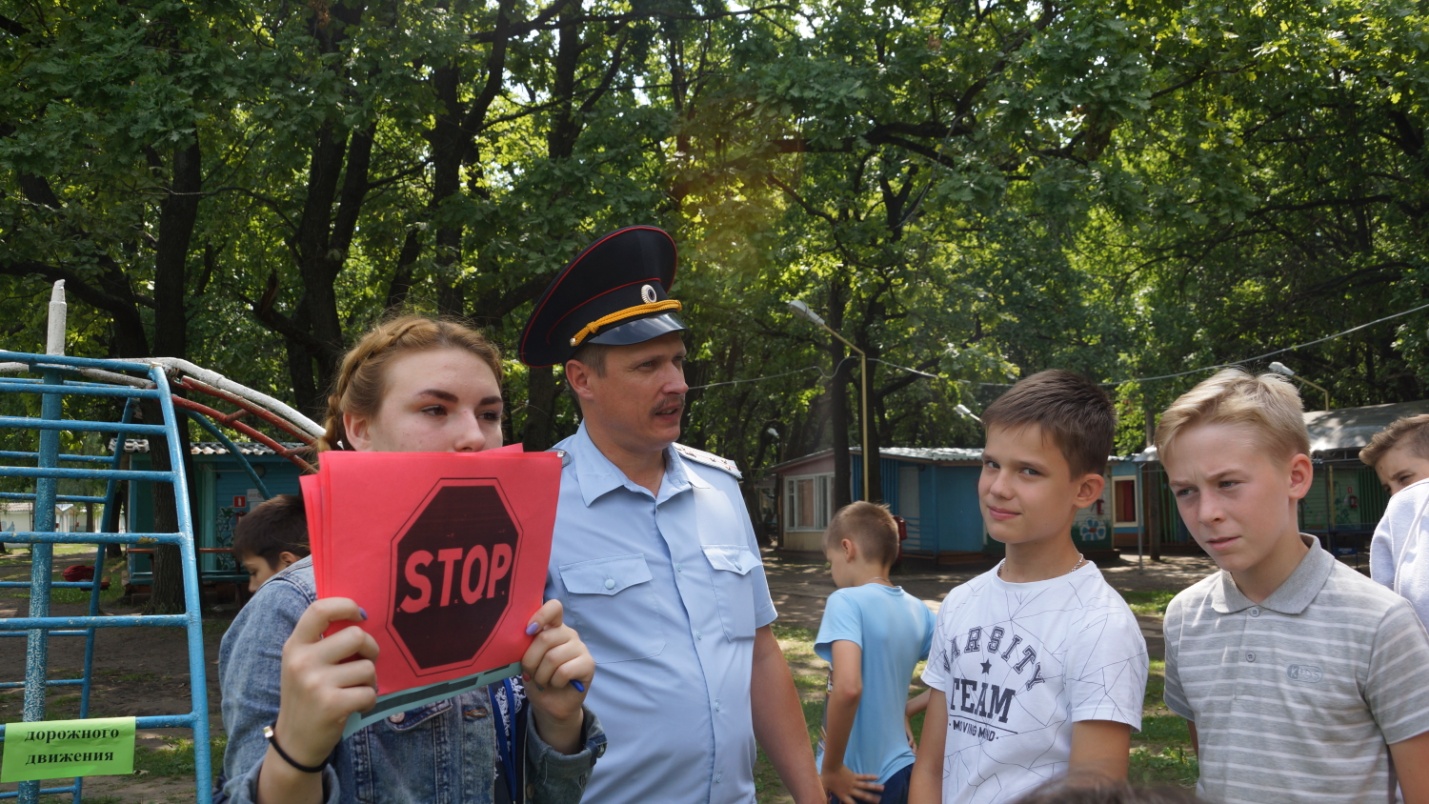 